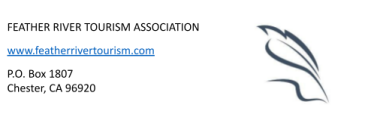 Regular Board of Directors MeetingMinutesWednesday, February 3, 11 a.m. via zoomIn attendance:  Susan Bryner, Karen Kleven, Shelley Hunter, Todd Geer, Sharon Roberts, Janice Hayman,  Jeff Titcomb, Lisa Kelly (Note taker) Call to order and introduction of audience/Public Comment. Call to order at 11:02 a.m.No audience or public commentApproval of Agenda Sharon moved to approve, Susan secondedMotion carriedApproval of Minutes from the Regular Board Meeting January 21, 2021 Move to approve by Sharon, seconded by ShelleyMotion carriedUpdate: FRTMD contract with Tax Collector’s officeKaren – sent contract to Gabriel based on County Council recommendationHe is swamped and he says he does NOT have to review, but will forward on to County CouncilKaren will keep checking in on it in order to get responseMike from Flannagan and Levitt noted that it is important to have Directors Ins (DNO) and General Liability and that is his recommendation In contract, says we’ll have workers comp, but won’t need until we hireSusan – do we have $1,100 in the budgetKaren – not now5.   Update on communication with lodging providers and the general public. (Susan Bryner, Shelley Hunter, Karen Kleven) a. Updating database for communication discussionKaren  - no login for Mail ChimpNeed to update the database to update everyone on new developmentsSusan – we can update via the excel spreadsheet.  She’ll upload in google docsKaren – we have spreadsheet for all groups except RECKaren – would like  to update addresses into “target areas”Susan – we have several “audiences” and we need their title and job/work/business nameE-news for lodging and public updates- what, who and how often DiscussionKaren - We don’t have paid assistantSusan – Shelley and I can do it, but we need contentSusan – I am uploading videos nowii.   Shelley – Idea to include feedback from workgroups in public update	Discussion:It is not easy to use Mail ChimpHard to delete contactsNervous about updating contacts because it might mess things up!Sharon – trying to eliminate bad e-mail addresses and re-enter the correct informationWe should be able to edit the soft bouncesSusan – solicit for more e-mail addressesWill share new e-mail addresses with SharonWe are getting e-mails, mostly about if folks are in the districtWe got one e-mail from distraught lodging provider Not sure if it merits a responseiii.    Karen – is our current PO Box personal?Susan – it is, and we’ll get an official PO Box soon when we need itOnline survey - discussion Karen - Might ask Carl for input on an online surveyMailchimp has an online survey toolAll like the idea of an online surveySusan – same questions that have been asked in the focus groupsSharon - Sent an e-mail to Theresa at Plumas Corp that we used from the Visitors Bureau6. Fundraising a. Draft Budget 	1.  Karen – Draft budget is being compiled to include debts ie: postage and website fees that have been paid by Board Members.	2.  Might consider bringing on an administrative assistant – 		a.  Discussionwhat would that look like – job description and moneyTodd – when are we getting disbursement from County?Sharon – Mid-MaySusan- think we should hire exec director who can pick admin. Asst laterShelley – where are we getting the money to start?Karen – will send out budget and numbers to Boardb. Ideas for generation of  income i. SBC - contact Clint is one suggestionii. SNC - discuss new proposal (Karen)contact new Director after focus groups are completediii.  Bread for the Journey (Karen)  They do small grants up to $1,000                             iv.  Discussion:BIG QUESTION – so do we want to look for $ before we get assessment?Susan – no, takes time and we have not been in business long enough to qualify for loansI can help out a little bitNeed a good feel for what our first disbursement might be and then seek an exec. Dir. Vs. hiring adminKaren – who can come up with what our incoming revenue might be?  Susan – if we can get Julie to get us an estimate based on Q1 from last year and estimate about 40% of that as our first disbursement.Then we can estimate what position to hire:  Admin vs. DirectorSharon – was going to wait till beginning of month to get last quarter’s income/reports of TIDAsked Julie for 2019 numbers, wouldn’t sendSaid that the 2020 numbers are close to 2019Small group to meet and discuss budgetKaren – I will write Bread for Journey to get $ for insuranceSusan – need to write job descriptionJanice and Susan to craft it by next meeting for group to reviewSusan – sent contact info for the person at ButteCarolynKaren – we have quite a bit of debtMight craft a plan to repay the loans Also, a list of folks who don’t want their money  back7. Update concerning work with SMG. 	a.  Discussion:  Karen – Carl asserted that it is important to sustain communication with those folks already involvedCarl brought up the “blue ocean” marketing conceptWe should read about it – make our OWN marketing plan where we are NOT competing with Truckee or TahoeKaren – Sally Yost came up with good tag linesKaren – Carl’s direction is really  good – what do “WE” value here b. Rec group - Sharon, Shelley c. Arts and Culture - Janice update d. Lodging provider/local business focus group (Sharon) 	  i.  DiscussionWe are going with one big meeting.  Hopefully will last a little longer to get feedbackSharon – Quincy did a good job describing the culture of Quincy, hopefully can replicate with other groupsShelley – this is the biggest group of all and it is difficult to get input from everyone	Suggestion:  need to be expedited and concise	We don’t’ want lodging providers to be marginalizedKaren – Totally Agree, Shelley – might be able to input via e-mail if they are not “heard” in a large meetingKaren – do we want additional meeting for JUST lodging providers?Susan – we could definitely make effort to communicate personally with lodging providers.  Maybe a follow up with Strategic Plan and/or survey for more inputTodd – I wonder if tomorrow’s meeting is first opportunity to express dissatisfactionSusan – agreed, think that maybe Carl will be able to handle the first time dissatisfied folksSharon – we have  balance of those who are pro and con AND we have folks who have converted their opinionsTodd – re: Dissenter from Canyon Dam – maybe we can address them individually and make concerted effort to reach out to themSusan – I’ll send you his e-mail and Todd will follow up Karen – should we say something to them directly?Susan – we’ll share the strategic plan for their input, could be a call without Carl, just share plan and get inputSusan – is there time in sector meetings to share information from Board Members?  Karen – yes, I have done so at end of meetingSharon – Will ask Carl to let folks know there will be follow up for LODGING PROVDERSSusan – we have this in our by-laws that we will meet with lodging providers once a year, and this could meet that by-law8. VisitCaliforni2/18-2/://industry.visitcalifornia.com/events/current/outlook-forum-2021 	i.  DiscussionSharon – Carl suggested we attend this on 2/18 and 19Jeff – they would like us to show some solidarity with visit CaliforniaSharon – how do we do that?Jeff – with visit California, they support Rural Cal.  They want some feedback indicating if what they do is helpful to us.  This   helps us get support from them and shows them how their plans are helping usKaren – should we attend?Jeff – YES AND show solidarity with Shasta/CascadeKaren – we could move our meeting from 2/17 to another date so we could attend the Visit California.9. When and how to start update of website. (Sharon) 	a.  Sharon - Need to add/drop business		asked Jeff – any new businesses in Indian Valley to add/delete?10. Other updates or discussions 	a.  Survey		i.  Sharon – send out 11. Next Regular Board meeting suggested to be Wednesday, February 17 @  11 a.m.	a.   Include suggestions about office space and umbrella organizations	b.   Advisory Board under Brown Acti.  Sharon – invite Carolyn from Butte to share what they are doing on their advisory boardii. carolyn@explorebuttecounty.com" carolyn@explorebuttecounty.com12.  Adjourna.     Motion made by Karen, seconded by Sharon        Adjourn at 12:03